english class xxxviiI 1. Revise o que estudou na semana passada ligando as imagens aos nomes:https://www.liveworksheets.com/worksheets/en/English_as_a_Second_Language_(ESL)/Places_in_the_city/Places_in_town_vi1055ikAo terminar, clique em “FINISH!” e escolha a opção “Check my answers”.
Tire um “Print Screen” da tela (ou uma foto) e cole nesta folha.(Basta ir até a tela, apertar o botão “PrtSc” (PrintScreen) no seu teclado, voltar à folha de proposta e pressionar Ctrl+V).2. Entre no link abaixo para fazer a atividade de Listening. Para ouvir o áudio, clique no botão de play – a barra de áudio fica do lado direito do enunciado, como mostrado abaixo: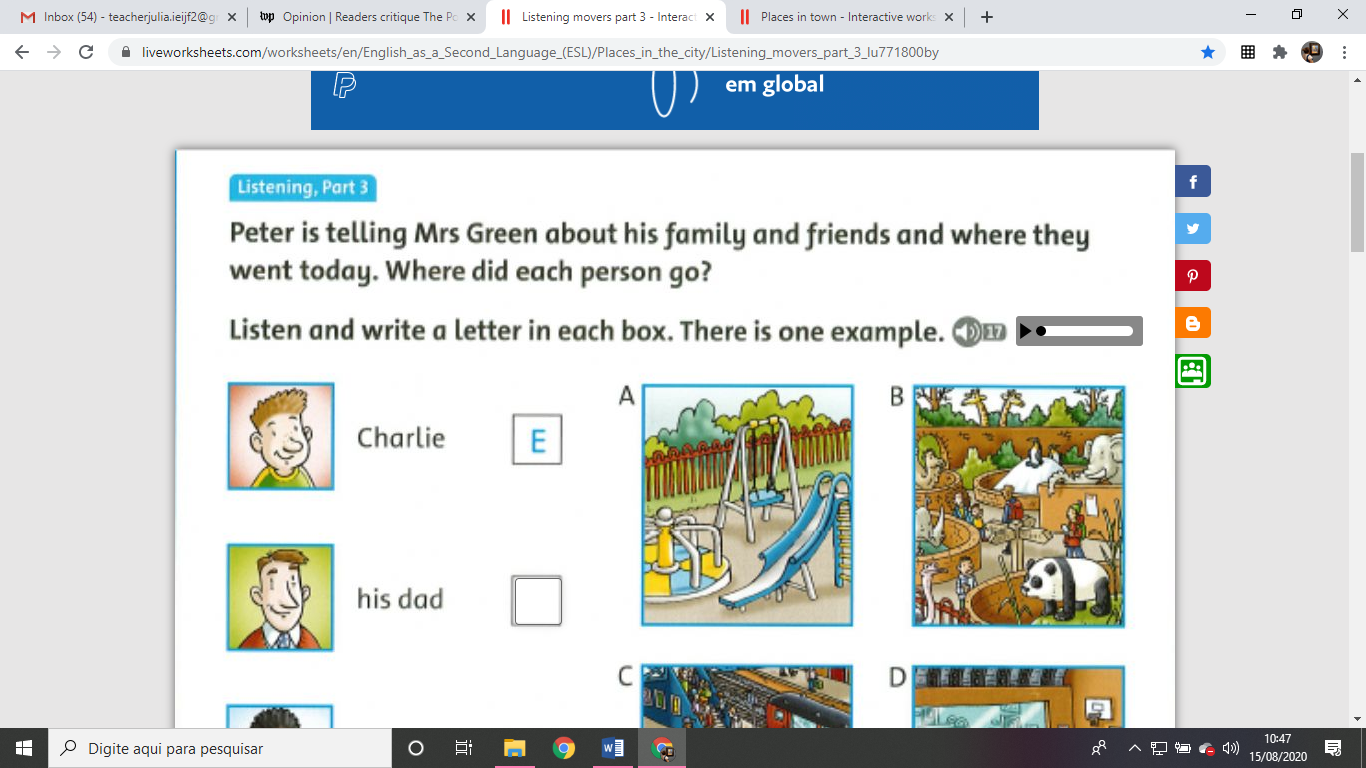 Você deverá ouvir o áudio pelo menos duas vezes antes de enviar sua resposta. Preste atenção às palavras-chave para identificar onde cada personagem foi. Antes de ouvir, leia a folha toda, observe as imagens e tenha em mente qual é o nome de cada lugar mostrado; isso facilitará sua compreensão do áudio.Ao terminar, siga o mesmo procedimento do item 1.